Государственное казённое общеобразовательное учреждение«Плоскошская школа - интернат»Викторина«У природы нет плохой погоды…»Ответственная: Копылова А.И.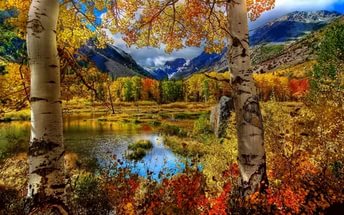 Плоскошь 2017 г.Цели мероприятия:-воспитывать в учащихся любовь и бережное отношение к природе;-преподать учащимся в игровой форме новые сведения о сезонных явлениях в природе.Задачи:-формирование представления детей о временах года;-ознакомление детей с понятиями: осень, зима, лето, весна, через опосредованную деятельность;-развитие умения определения времени года по совокупности признаков и примет;-развитие самостоятельности и инициативы;-воспитывать положительное отношение к природе.Ход мероприятия:Ведущий:                «Бродит в роще листопад                                    По кустам, по клёнам                                    Скоро он заглянет в сад                                   Золотистым звоном.»-Какое сейчас время года?-Назовите осенние месяцы. (сентябрь, октябрь, ноябрь).Игра «Хорошо-плохо»Что хорошего вы знаете об осени, а что плохого?Хорошее:Можно любоваться красотой осеннего леса, увидеть, как меняютсвою одежду деревья и кусты. Услышать, как шуршать под легкийветерок листья. Можно увидеть, как птицы приготавливают запасына зиму.Плохое:Солнце светит все меньше и меньше. Часто льют холодные дожди,становится прохладно. На улице много луж и грязи. Долго на улицене погуляешь.-А теперь назовите слова, которые мы наиболее часто используем вразговоре про осень:(Листопад, дождливая погода, пасмурно, слякоть).Загадки:Пал Палыч пал на воду, сам не утонул и воду не замутил. (Лист)Шел долговяз, в землю увяз. (Дождь)Бывают ли перелетные звери? (большинство летучих мышей)Чьи листья опадают зелеными? (в саду – сирень, в лесу – ольха)Какая пролетная стая обещает снег? (стая гусей)У кого щека вместо мешка? (у бурундука)Кто путешествует по воздуху на нитке? (паучки)Ведущий:  Какое время года идет после осени?Зима - такое время года, Что дарит всем нам красоту! Оделась в белое природа Открыла миру чистоту!Загадки:Бежит по снегу, а следу нету. (Позёмка)Летит – молчит, лежит – молчит;Когда умрет, тогда заревет. (Снег)Кто полгода живет без обеда? (те, кто впадает в спячку: барсук, еж, медведь и др. Соня спит 9 месяцев в году)Что теряет лось каждую зиму? (рога)Как ворона предсказывает мороз? (ночлег на кончиках ветвей – ночь будет теплая, прижались к стволу – жди мороза)У кого из зверей холодильник в сугробе? (у хоря – складывает лягушек на зиму)Игра «Хорошо-плохо»Ребята, расскажите, что хорошего вы знаете о зиме, а что плохого.Хорошее.Зимой дети катаются на санках, коньках играют в снежки, лепятснежную бабу, строят крепости. Можем увидеть, как переливаетсяснег. Можем рассмотреть какие красивые снежинки. А еще зимоймы празднуем праздник новый год.Плохое.Надо надевать много одежды. На улице бывают сильные морозы,рано темнеет, воет вьюга.А как воет вьюга?-Где зимой теплее: в ельнике или в березняке? (в ельнике, а весной – наоборот)Ведущий: А следующее время года весна.Пришла весна!Весна – красна.С зеленой травкой у окнаРазвесила сережкиБерезе — белоножке.Загадки:Конь бежит, земля дрожит. (Гром)В землю - крошки, из земли – лепешки. (Зёрна)Почему грач прилетает первым? (ему достаточно первой проталины, чтобы достать корм из земли)Какое дерево дятла поит? (береза)Чье дыхание лед топит? (мать-и-мачеха)Сколько лет майскому жуку? (4 года живет личинка, жук вылезает на 5-ю весну)Какой весенний цветок четырежды меняет цвет? (медуница: розовый, пурпурный, фиолетовый, синий)Ведущий: А какое следующее время года? (Лето)Наступило летоИ вокруг цветочки,Солнца много, света,Ясные денечки.Загадки:Что в хлебе родится, а есть не годится? (Васильки)Кто в лесу без топоров строит избу без углов? (Муравьи муравейник)Какой цветок лето начинает? (лиловая сирень)Какой гриб лето заканчивает? (белые грузди)Какие звери крадут арбузы? (лисицы, волки, шакалы – утолить жажду)У кого каждый день растут зубы? (у бобра, зайца и всех грызунов)У кого уши на ногах? (у кузнечика)Игра «ЛЕСНИК»  Съедобные-несъедобные грибы. Игра «Угадай, чей листочек».Игра "КАКИЕ ПЛОДЫ, НА КАКОМ ДЕРЕВЕ РАСТУТ"Задание 1. Узнать растение по его плодам и закончить предложение.Желуди растут на... (дубе).Яблоки растут на... (яблоне).Шишки растут на... (ели и сосне).Гроздья рябины растут на... (рябине).Орехи растут на... (орешнике).Задание 2. Вспомнить название плодов растений и закончить предложение.На дубе созрело много... (желудей).Дети снимали с яблони спелые... (яблоки).Верхушки елей гнулись под тяжестью множества... (шишек).На облетевшей рябине яркими огоньками горели... (гроздья ягод).Задание 3. Провести линию от растения к его плодам и составить предложение (проводится с предметными картинками).желудь шишка гроздья ягодорешник яблоко дуборех яблоняВедущий: Молодцы! Сегодня, путешествуя по временам года, вы показали, что знаете о них. Мы сегодня сказали много хороших слов о всех временах года. И мы поняли, что все они хороши. В любое время года мы любуемся природой, она нас радует своей красотой.Используемая литератураЖурнал «Юный натуралист» 2001 годСборник «Лекарственные растения»Просвещение на Севере 1999 годwww.velikol.ruwww.infourok.ruwww.nsportal.ru